Nom : ___________________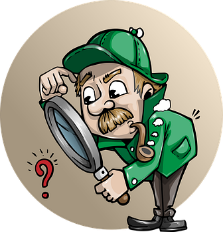 Calculer l’écart de températureQuel instrument utilise-t-on pour mesurer la température? ____________________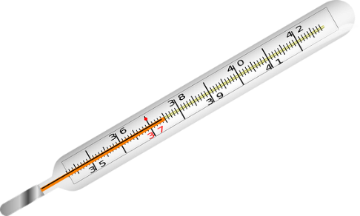 L’écart entre deux températures représente le nombre de ______________ qui les _____________________.Pour calculer l’écart entre deux températures, il suffit de ____________________ la température la plus élevée de la température la plus basse. Calcule l’écart de température.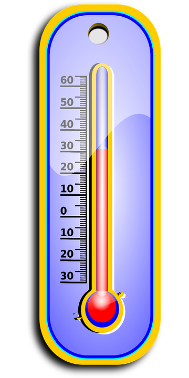 -7oC et -6oC = ____________________________________	20oC et -5oC = ____________________________________	10oC et 15oC = ____________________________________	La température la plus élevée─La température la plus basse=L’écart de température-7oC et 3oC─=10oC et 12oC─=